4-5 марта 2017 года в г. Оренбург проходил финал соревнований по шахматам XIV областных игр обучающихся "СТАРТЫ НАДЕЖД- 2017". Команда Грачевского района заняла второе общекомандное место (тренер-преподаватель Бекеев Р.З.)В личном зачете среди юношей I место занял Иванов Антон. Брискер Полина была сильнейшей среди девушек. Поздравляем ребят и их тренера-преподавателя Бекеева Рината Закировича с победой!!!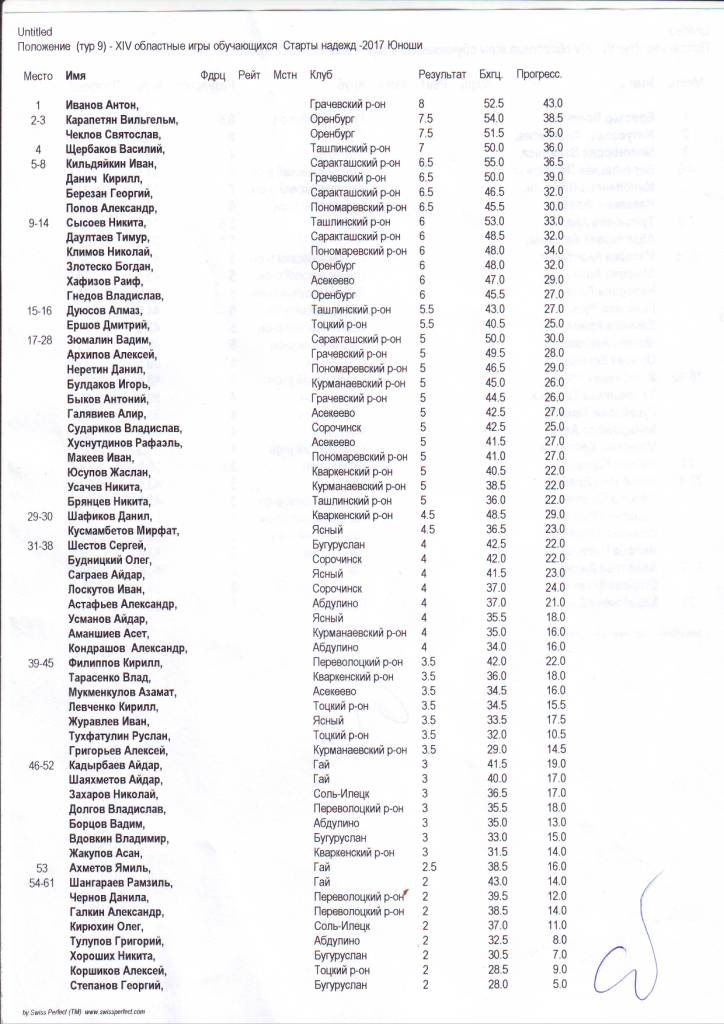 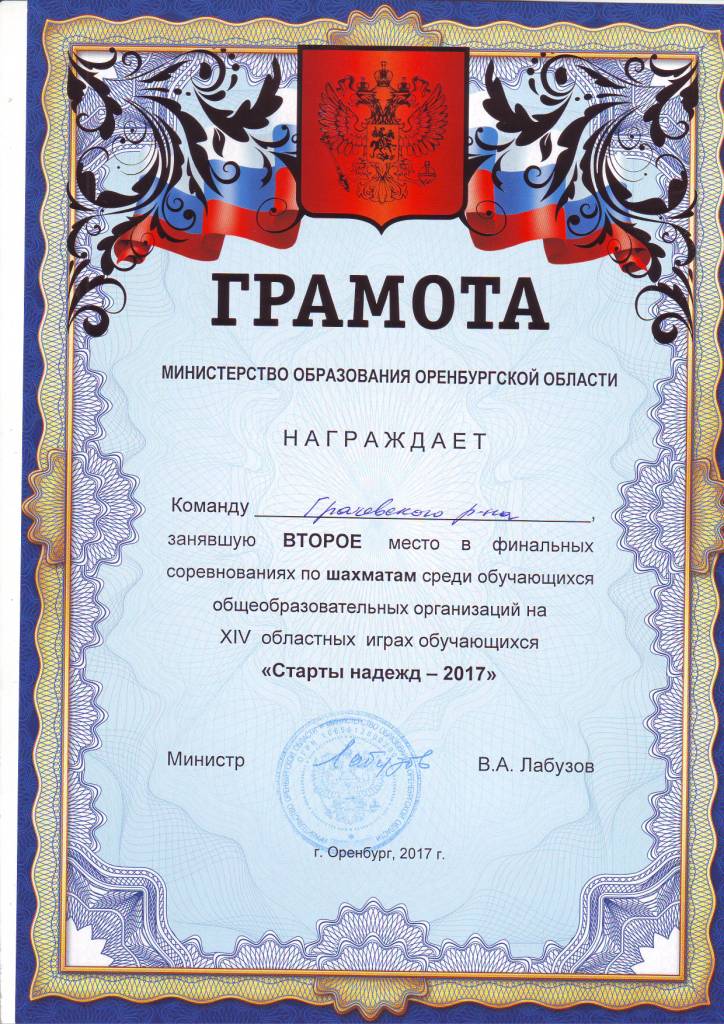 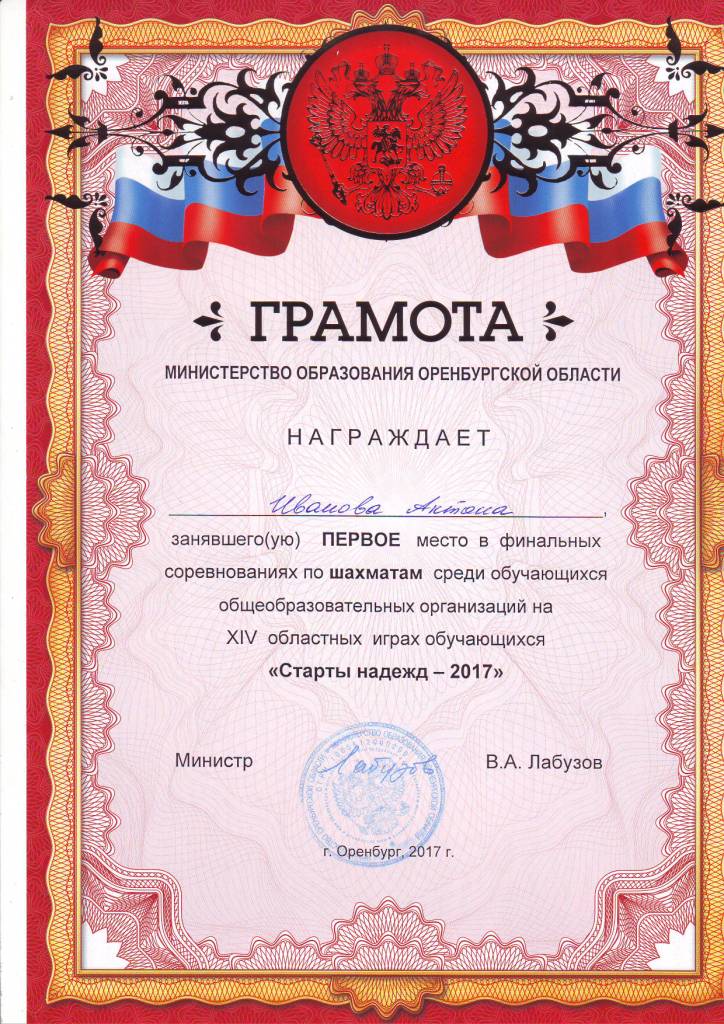 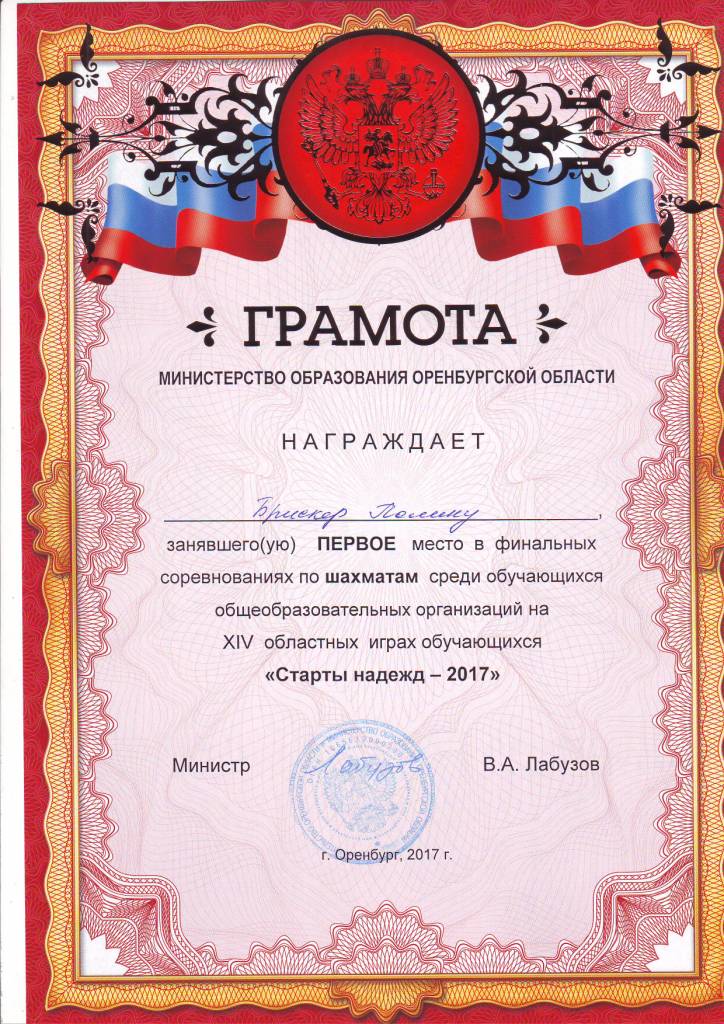 